                                                                                                  «____» _________  2018г.                                                                         Председателю комиссии поэкспортному контролю СамГТУНенашеву М.В.Служебная запискаПрошу рассмотреть на заседании комиссии по экспортному контролю вопрос о командировании/стажировке и вывозе материалов за границуФ.И.О.       _______________________________________________________________должность          ____________________________________________________________город (с указанием страны)     _______________________________________________организация                _______________________________________________________срок пребывания        _______________________________________________________цель командировки _________________________________________________________наименование вывозимого материала _________________________________________Приложение:   Экспертное заключение.Руководитель структурного подразделения ______________________________________«___» _____________г.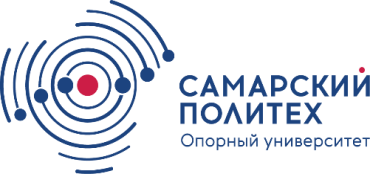 МИНОБРНАУКИ РОССИИфедеральное государственное бюджетное образовательное учреждение высшего образования«Самарский государственный технический университет»(ФГБОУ ВО «СамГТУ»)